RACE NOTICEAtlantic Cup Series - 2020
Mark Arendz Provincial Ski Park, Brookvale, PEI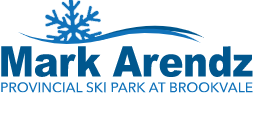 Slalom and Kombi Male and Female U12, U10, U8

LOCATION/COURSE - Brookvale Provincial Ski Park, PEI / Flying Circus SANCTION - PEI Alpine Ski Association/Alpine Canada Alpin DATES - Saturday March 7th, 2020 Sunday March 8th, 2020 ELIGIBILITY - U12 (ages 10-11) U10 (ages 8-9) U8 (ages 5-7) RACING RULES - ACA rules will govern. All protests to be submitted in writing within 15 minutes of DSQ. Protest fee is $50. ENTRY DEADLINE - Tuesday March 3rd, 2020. ENTRY FEE - Entry fee: $110 for U12. $65 for U10 and U8. Cheques are payable to PEI Alpine Ski Team and are to be submitted at the Team Captain’s meeting on Friday, March 6th, 2020. One cheque per club please. E-transfers can be sent to peterrdouglas@gmail.com. (Note the two ‘r’s in the email address).ENTRIES - Send all entries in Excel format via email to Peter Douglas at peterrdouglas@gmail.com. (Note the two ‘r’s in the email address). Please use the attached spreadsheet with proper formatting for timing purposes. DEPOSIT - There will be a $100 bib/course pull deposit per team. Cheques to be submitted at the Coach’s Meeting and are refundable after return of all bibs and after course tear down.VOLUNTEERS - PEI Alpine Ski Team is asking each club to provide 4 Gate Keepers plus experienced course crew. Gate Keepers will meet in the ski lodge, main level, at 8 am on Saturday. Course Crew should contact the Chief of Course directly. Free lift ticket and lunch will be provided. Please include Volunteer names with race entries. RACE COMMITTEE - Chief of Race – Mark Steele. Technical Director – Nicole Smith. Chief of Course – Tim MacEachern. Chief of Gates – Mike Peterson. Chief of Timing – Chris Duguay. Race Secretary – Lynn Robblee/Peter Douglas.TEAM CAPTAINS MEETING - Friday March 6th, 2020 at 7:30 pm at the Quality Inn, Cornwall, PEI. It is mandatory for each team to have a coach, representative present at this meeting. LIFT TICKETS - Two lift tickets per club will be included for coaches. EQUIPMENT - Helmets are mandatory. All athletes must wear alpine Ski racing helmets. Downhill suits permitted. 
SCHEDULE

Saturday – Slalom Day U12 > 1 x 2 Run SL
U10, U8 > 2 x 1 Run SL. 

Sunday – Kombi Day

All Ages > 2 – 1 Run KK 
AWARDS - Awards to be presented at Brookvale Provincial Park Lodge after Sunday’s races and BBQ. Races are scheduled to be completed by noon. 

ACCOMMODATIONS - The PEI Alpine Ski Team is asking that participants please consider the following supporters of our team, where rooms have been set aside for our race:Quality Inn, Cornwall -  (902) 892-7900 
Holiday Inn, Charlottetown – (902) 892-1201Hampton Inn, Charlottetown – (902) 368-3551